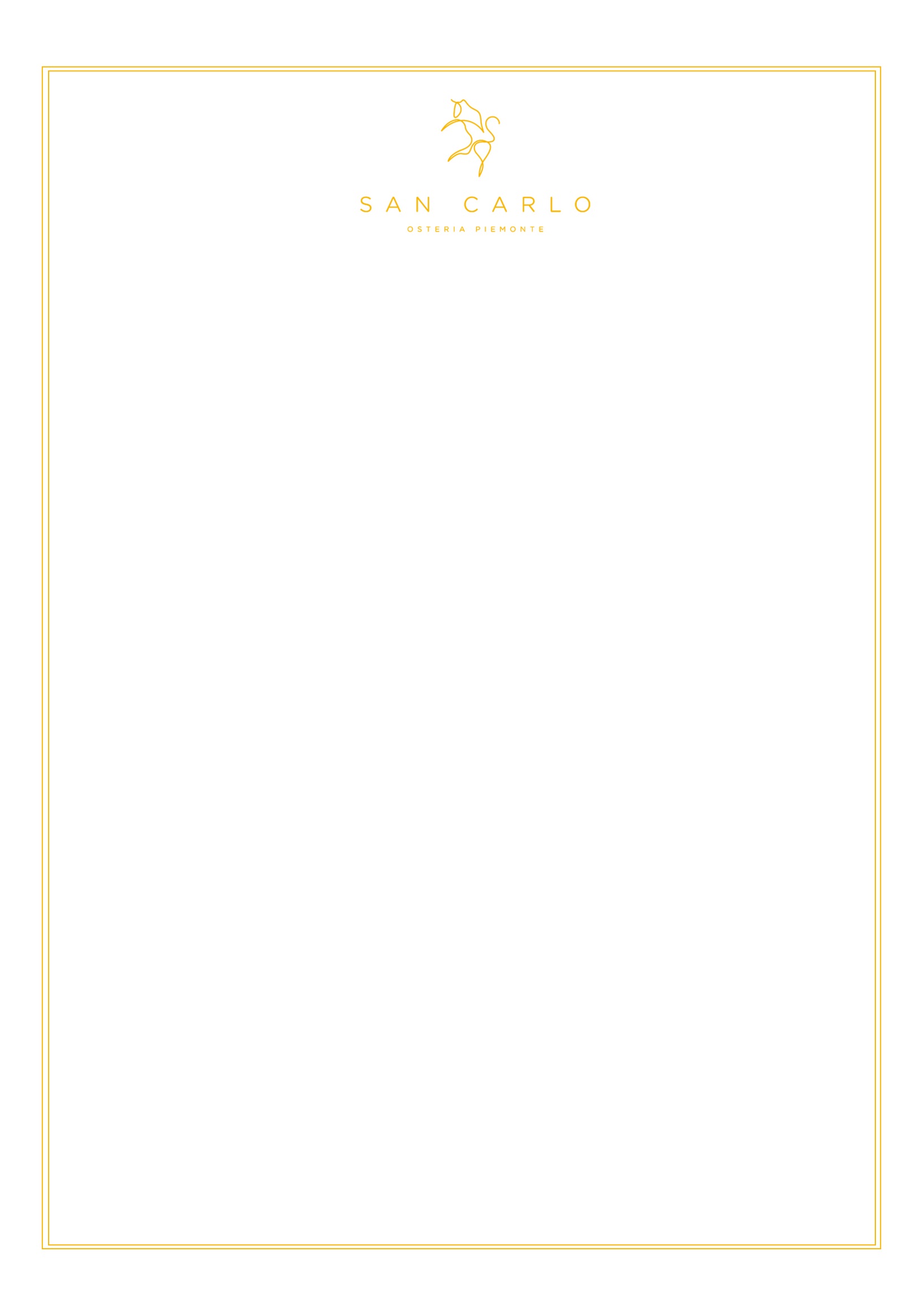 SEPTEMBER 2019 LIVE JAZZ calendar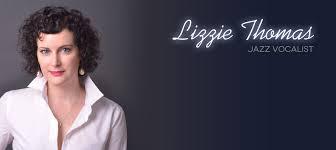 1st SUNDAY BRUNCH: 1pm - 4pm: SALVO LOSAPPIO (Sax Jazz)8th SUNDAY BRUNCH: 1pm - 4pm: ANDREA BALDUCCI (Pianoforte, Voice)  15th SUNDAY BRUNCH 1pm - 4pm: DAVID MCKAY: ”The D.M. Brunch Special”22nd SUNDAY BRUNCH 1pm - 4pm: RYO SASAKY (Trio American Jazz)22nd SUNDAY DINNER 6.30pm – 9.30pm: LIZZIE THOMAS (Live Concert)29th SUNDAY BRUNCH 1pm - 4pm: EMANUELE TOZZI (Trio, Piano) 